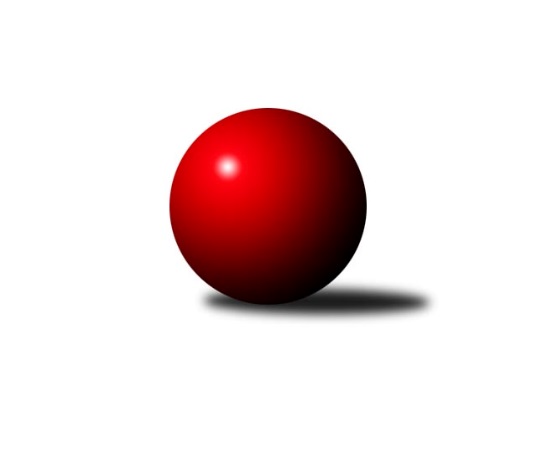 Č.7Ročník 2014/2015	29.5.2024 Meziokresní přebor-Bruntál, Opava  2014/2015Statistika 7. kolaTabulka družstev:		družstvo	záp	výh	rem	proh	skore	sety	průměr	body	plné	dorážka	chyby	1.	Kuželky Horní Benešov	8	8	0	0	60 : 20 	(44.5 : 19.5)	1671	16	1152	519	21.9	2.	TJ Sokol Chvalíkovice ˝B˝	7	5	0	2	44 : 26 	(33.0 : 23.0)	1613	10	1133	480	35.7	3.	TJ Horní Benešov ˝F˝	7	5	0	2	44 : 26 	(29.5 : 26.5)	1558	10	1119	439	41.7	4.	RSKK Raciborz	8	4	0	4	51 : 29 	(39.0 : 25.0)	1591	8	1111	480	27.4	5.	TJ Jiskra Rýmařov ˝C˝	7	3	0	4	34 : 36 	(27.0 : 29.0)	1505	6	1079	425	40.1	6.	KK Minerva Opava ˝C˝	7	3	0	4	32 : 38 	(24.0 : 32.0)	1480	6	1059	421	31.9	7.	TJ Kovohutě Břidličná ˝C˝	7	3	0	4	31 : 39 	(25.5 : 30.5)	1516	6	1094	422	41.9	8.	TJ Kovohutě Břidličná ˝D˝	7	2	0	5	26 : 44 	(20.5 : 35.5)	1471	4	1057	414	44.4	9.	TJ Horní Benešov ˝E˝	7	2	0	5	24 : 46 	(26.5 : 29.5)	1474	4	1053	421	43	10.	TJ Opava ˝D˝	7	1	0	6	14 : 56 	(18.5 : 37.5)	1491	2	1079	411	45.1Tabulka doma:		družstvo	záp	výh	rem	proh	skore	sety	průměr	body	maximum	minimum	1.	Kuželky Horní Benešov	4	4	0	0	32 : 8 	(24.0 : 8.0)	1698	8	1756	1648	2.	RSKK Raciborz	3	3	0	0	30 : 0 	(22.0 : 2.0)	1616	6	1619	1613	3.	TJ Jiskra Rýmařov ˝C˝	4	3	0	1	30 : 10 	(22.0 : 10.0)	1553	6	1590	1508	4.	TJ Horní Benešov ˝E˝	3	2	0	1	16 : 14 	(15.0 : 9.0)	1541	4	1570	1521	5.	KK Minerva Opava ˝C˝	4	2	0	2	20 : 20 	(16.0 : 16.0)	1641	4	1662	1601	6.	TJ Horní Benešov ˝F˝	4	2	0	2	20 : 20 	(16.5 : 15.5)	1567	4	1610	1490	7.	TJ Sokol Chvalíkovice ˝B˝	4	2	0	2	20 : 20 	(17.5 : 14.5)	1539	4	1581	1474	8.	TJ Kovohutě Břidličná ˝C˝	3	1	0	2	13 : 17 	(11.5 : 12.5)	1508	2	1528	1479	9.	TJ Kovohutě Břidličná ˝D˝	3	1	0	2	12 : 18 	(10.5 : 13.5)	1501	2	1563	1429	10.	TJ Opava ˝D˝	4	0	0	4	8 : 32 	(11.5 : 20.5)	1576	0	1663	1474Tabulka venku:		družstvo	záp	výh	rem	proh	skore	sety	průměr	body	maximum	minimum	1.	Kuželky Horní Benešov	4	4	0	0	28 : 12 	(20.5 : 11.5)	1658	8	1712	1629	2.	TJ Sokol Chvalíkovice ˝B˝	3	3	0	0	24 : 6 	(15.5 : 8.5)	1638	6	1680	1595	3.	TJ Horní Benešov ˝F˝	3	3	0	0	24 : 6 	(13.0 : 11.0)	1555	6	1586	1494	4.	TJ Kovohutě Břidličná ˝C˝	4	2	0	2	18 : 22 	(14.0 : 18.0)	1536	4	1616	1438	5.	KK Minerva Opava ˝C˝	3	1	0	2	12 : 18 	(8.0 : 16.0)	1400	2	1560	1035	6.	RSKK Raciborz	5	1	0	4	21 : 29 	(17.0 : 23.0)	1585	2	1673	1527	7.	TJ Kovohutě Břidličná ˝D˝	4	1	0	3	14 : 26 	(10.0 : 22.0)	1462	2	1552	1402	8.	TJ Opava ˝D˝	3	1	0	2	6 : 24 	(7.0 : 17.0)	1462	2	1605	1374	9.	TJ Jiskra Rýmařov ˝C˝	3	0	0	3	4 : 26 	(5.0 : 19.0)	1489	0	1634	1357	10.	TJ Horní Benešov ˝E˝	4	0	0	4	8 : 32 	(11.5 : 20.5)	1474	0	1545	1395Tabulka podzimní části:		družstvo	záp	výh	rem	proh	skore	sety	průměr	body	doma	venku	1.	Kuželky Horní Benešov	8	8	0	0	60 : 20 	(44.5 : 19.5)	1671	16 	4 	0 	0 	4 	0 	0	2.	TJ Sokol Chvalíkovice ˝B˝	7	5	0	2	44 : 26 	(33.0 : 23.0)	1613	10 	2 	0 	2 	3 	0 	0	3.	TJ Horní Benešov ˝F˝	7	5	0	2	44 : 26 	(29.5 : 26.5)	1558	10 	2 	0 	2 	3 	0 	0	4.	RSKK Raciborz	8	4	0	4	51 : 29 	(39.0 : 25.0)	1591	8 	3 	0 	0 	1 	0 	4	5.	TJ Jiskra Rýmařov ˝C˝	7	3	0	4	34 : 36 	(27.0 : 29.0)	1505	6 	3 	0 	1 	0 	0 	3	6.	KK Minerva Opava ˝C˝	7	3	0	4	32 : 38 	(24.0 : 32.0)	1480	6 	2 	0 	2 	1 	0 	2	7.	TJ Kovohutě Břidličná ˝C˝	7	3	0	4	31 : 39 	(25.5 : 30.5)	1516	6 	1 	0 	2 	2 	0 	2	8.	TJ Kovohutě Břidličná ˝D˝	7	2	0	5	26 : 44 	(20.5 : 35.5)	1471	4 	1 	0 	2 	1 	0 	3	9.	TJ Horní Benešov ˝E˝	7	2	0	5	24 : 46 	(26.5 : 29.5)	1474	4 	2 	0 	1 	0 	0 	4	10.	TJ Opava ˝D˝	7	1	0	6	14 : 56 	(18.5 : 37.5)	1491	2 	0 	0 	4 	1 	0 	2Tabulka jarní části:		družstvo	záp	výh	rem	proh	skore	sety	průměr	body	doma	venku	1.	TJ Kovohutě Břidličná ˝D˝	0	0	0	0	0 : 0 	(0.0 : 0.0)	0	0 	0 	0 	0 	0 	0 	0 	2.	TJ Horní Benešov ˝F˝	0	0	0	0	0 : 0 	(0.0 : 0.0)	0	0 	0 	0 	0 	0 	0 	0 	3.	RSKK Raciborz	0	0	0	0	0 : 0 	(0.0 : 0.0)	0	0 	0 	0 	0 	0 	0 	0 	4.	Kuželky Horní Benešov	0	0	0	0	0 : 0 	(0.0 : 0.0)	0	0 	0 	0 	0 	0 	0 	0 	5.	TJ Kovohutě Břidličná ˝C˝	0	0	0	0	0 : 0 	(0.0 : 0.0)	0	0 	0 	0 	0 	0 	0 	0 	6.	TJ Jiskra Rýmařov ˝C˝	0	0	0	0	0 : 0 	(0.0 : 0.0)	0	0 	0 	0 	0 	0 	0 	0 	7.	TJ Sokol Chvalíkovice ˝B˝	0	0	0	0	0 : 0 	(0.0 : 0.0)	0	0 	0 	0 	0 	0 	0 	0 	8.	TJ Opava ˝D˝	0	0	0	0	0 : 0 	(0.0 : 0.0)	0	0 	0 	0 	0 	0 	0 	0 	9.	KK Minerva Opava ˝C˝	0	0	0	0	0 : 0 	(0.0 : 0.0)	0	0 	0 	0 	0 	0 	0 	0 	10.	TJ Horní Benešov ˝E˝	0	0	0	0	0 : 0 	(0.0 : 0.0)	0	0 	0 	0 	0 	0 	0 	0 Zisk bodů pro družstvo:		jméno hráče	družstvo	body	zápasy	v %	dílčí body	sety	v %	1.	Jaromír Martiník 	Kuželky Horní Benešov 	14	/	7	(100%)		/		(%)	2.	Jerzy Kwasný 	RSKK Raciborz 	13	/	8	(81%)		/		(%)	3.	Miroslav Petřek st.	TJ Horní Benešov ˝F˝ 	12	/	7	(86%)		/		(%)	4.	Vlastimil Kotrla 	Kuželky Horní Benešov 	12	/	8	(75%)		/		(%)	5.	Jaroslav Zelinka 	TJ Kovohutě Břidličná ˝C˝ 	10	/	6	(83%)		/		(%)	6.	Gabriela Beinhaeurová 	KK Minerva Opava ˝C˝ 	10	/	6	(83%)		/		(%)	7.	Zdeněk Janák 	TJ Horní Benešov ˝E˝ 	10	/	7	(71%)		/		(%)	8.	Pavel Švan 	TJ Jiskra Rýmařov ˝C˝ 	10	/	7	(71%)		/		(%)	9.	Mariusz Gierczak 	RSKK Raciborz 	10	/	7	(71%)		/		(%)	10.	Ota Pidima 	TJ Kovohutě Břidličná ˝D˝ 	10	/	7	(71%)		/		(%)	11.	Martin Weiss 	Kuželky Horní Benešov 	8	/	4	(100%)		/		(%)	12.	Martin Šumník 	TJ Sokol Chvalíkovice ˝B˝ 	8	/	5	(80%)		/		(%)	13.	Dalibor Krejčiřík 	TJ Sokol Chvalíkovice ˝B˝ 	8	/	6	(67%)		/		(%)	14.	Radek Fischer 	KK Minerva Opava ˝C˝ 	8	/	6	(67%)		/		(%)	15.	Vilém Berger 	TJ Kovohutě Břidličná ˝D˝ 	8	/	7	(57%)		/		(%)	16.	Miroslav Langer 	TJ Jiskra Rýmařov ˝C˝ 	8	/	7	(57%)		/		(%)	17.	Petr Kozák 	TJ Horní Benešov ˝E˝ 	8	/	7	(57%)		/		(%)	18.	Pavla Hendrychová 	TJ Horní Benešov ˝F˝ 	8	/	7	(57%)		/		(%)	19.	Ryszard Grygiel 	RSKK Raciborz 	6	/	3	(100%)		/		(%)	20.	Krzysztof Wróblewski 	RSKK Raciborz 	6	/	4	(75%)		/		(%)	21.	Roman Beinhauer 	TJ Sokol Chvalíkovice ˝B˝ 	6	/	5	(60%)		/		(%)	22.	Oldřich Tomečka 	KK Minerva Opava ˝C˝ 	6	/	5	(60%)		/		(%)	23.	Zdeněk Kment 	TJ Horní Benešov ˝F˝ 	6	/	5	(60%)		/		(%)	24.	Jaroslav Lakomý 	Kuželky Horní Benešov 	6	/	6	(50%)		/		(%)	25.	Zdeněk Žanda 	TJ Horní Benešov ˝F˝ 	6	/	7	(43%)		/		(%)	26.	Otto Mückstein 	TJ Sokol Chvalíkovice ˝B˝ 	6	/	7	(43%)		/		(%)	27.	Josef Klapetek 	TJ Opava ˝D˝ 	4	/	2	(100%)		/		(%)	28.	Antonín Hendrych 	TJ Sokol Chvalíkovice ˝B˝ 	4	/	3	(67%)		/		(%)	29.	František Habrman 	TJ Kovohutě Břidličná ˝C˝ 	4	/	3	(67%)		/		(%)	30.	Marek Prusicki 	RSKK Raciborz 	4	/	3	(67%)		/		(%)	31.	Anna Dosedělová 	TJ Kovohutě Břidličná ˝C˝ 	4	/	4	(50%)		/		(%)	32.	Vladislav Kobelár 	TJ Opava ˝D˝ 	4	/	5	(40%)		/		(%)	33.	Stanislav Lichnovský 	TJ Jiskra Rýmařov ˝C˝ 	4	/	6	(33%)		/		(%)	34.	Jana Martiníková 	Kuželky Horní Benešov 	4	/	7	(29%)		/		(%)	35.	Pavel Přikryl 	TJ Jiskra Rýmařov ˝C˝ 	4	/	7	(29%)		/		(%)	36.	Leoš Řepka ml. 	TJ Kovohutě Břidličná ˝C˝ 	3	/	6	(25%)		/		(%)	37.	Sabina Trulejová 	TJ Sokol Chvalíkovice ˝B˝ 	2	/	1	(100%)		/		(%)	38.	Luděk Bambušek 	TJ Jiskra Rýmařov ˝C˝ 	2	/	1	(100%)		/		(%)	39.	Jan Chovanec 	TJ Opava ˝D˝ 	2	/	1	(100%)		/		(%)	40.	Ivo Mrhal st.	TJ Kovohutě Břidličná ˝D˝ 	2	/	2	(50%)		/		(%)	41.	Cezary Koczorski 	RSKK Raciborz 	2	/	2	(50%)		/		(%)	42.	Stanislav Troják 	KK Minerva Opava ˝C˝ 	2	/	4	(25%)		/		(%)	43.	Milan Franer 	TJ Opava ˝D˝ 	2	/	5	(20%)		/		(%)	44.	Artur Tokarski 	RSKK Raciborz 	2	/	5	(20%)		/		(%)	45.	Josef Kočař 	TJ Kovohutě Břidličná ˝C˝ 	2	/	5	(20%)		/		(%)	46.	Ladislav Stárek st. 	TJ Kovohutě Břidličná ˝D˝ 	2	/	5	(20%)		/		(%)	47.	Roman Swaczyna 	TJ Horní Benešov ˝E˝ 	2	/	7	(14%)		/		(%)	48.	Markéta Jašková 	TJ Opava ˝D˝ 	0	/	1	(0%)		/		(%)	49.	Šimon Fryčka 	TJ Opava ˝D˝ 	0	/	1	(0%)		/		(%)	50.	Jan Fadrný 	TJ Horní Benešov ˝F˝ 	0	/	1	(0%)		/		(%)	51.	Daniel Beinhauer 	TJ Sokol Chvalíkovice ˝B˝ 	0	/	1	(0%)		/		(%)	52.	Karel Michalka 	TJ Opava ˝D˝ 	0	/	2	(0%)		/		(%)	53.	Luděk Häusler 	TJ Kovohutě Břidličná ˝D˝ 	0	/	2	(0%)		/		(%)	54.	Lenka Hrnčířová 	KK Minerva Opava ˝C˝ 	0	/	3	(0%)		/		(%)	55.	Lubomír Bičík 	KK Minerva Opava ˝C˝ 	0	/	3	(0%)		/		(%)	56.	Lubomír Khýr 	TJ Kovohutě Břidličná ˝C˝ 	0	/	3	(0%)		/		(%)	57.	Dominik Bracek 	TJ Opava ˝D˝ 	0	/	5	(0%)		/		(%)	58.	Vladimír Štrbík 	TJ Kovohutě Břidličná ˝D˝ 	0	/	5	(0%)		/		(%)	59.	Vilibald Marker 	TJ Opava ˝D˝ 	0	/	6	(0%)		/		(%)	60.	Jan Kriwenky 	TJ Horní Benešov ˝E˝ 	0	/	7	(0%)		/		(%)Průměry na kuželnách:		kuželna	průměr	plné	dorážka	chyby	výkon na hráče	1.	Minerva Opava, 1-2	1636	1138	498	26.5	(409.1)	2.	TJ Opava, 1-4	1610	1150	460	41.0	(402.7)	3.	 Horní Benešov, 1-4	1542	1089	452	39.6	(385.7)	4.	TJ Sokol Chvalíkovice, 1-2	1539	1092	446	34.4	(384.8)	5.	KK Jiskra Rýmařov, 1-4	1522	1093	428	38.5	(380.5)	6.	TJ Kovohutě Břidličná, 1-2	1514	1084	430	39.0	(378.7)	7.	RSKK Raciborz, 1-4	1496	1071	425	38.7	(374.2)Nejlepší výkony na kuželnách:Minerva Opava, 1-2KK Minerva Opava ˝C˝	1662	1. kolo	Oldřich Tomečka 	KK Minerva Opava ˝C˝	440	3. koloKuželky Horní Benešov	1655	3. kolo	Radek Fischer 	KK Minerva Opava ˝C˝	439	1. koloKK Minerva Opava ˝C˝	1654	6. kolo	Gabriela Beinhaeurová 	KK Minerva Opava ˝C˝	438	6. koloKK Minerva Opava ˝C˝	1646	3. kolo	Radek Fischer 	KK Minerva Opava ˝C˝	436	6. koloTJ Jiskra Rýmařov ˝C˝	1634	6. kolo	Vladislav Kobelár 	TJ Opava ˝D˝	436	4. koloRSKK Raciborz	1633	1. kolo	Jaromír Martiník 	Kuželky Horní Benešov	422	3. koloTJ Opava ˝D˝	1605	4. kolo	Vlastimil Kotrla 	Kuželky Horní Benešov	422	3. koloKK Minerva Opava ˝C˝	1601	4. kolo	Gabriela Beinhaeurová 	KK Minerva Opava ˝C˝	421	4. kolo		. kolo	Radek Fischer 	KK Minerva Opava ˝C˝	421	3. kolo		. kolo	Milan Franer 	TJ Opava ˝D˝	420	4. koloTJ Opava, 1-4Kuželky Horní Benešov	1712	5. kolo	Martin Weiss 	Kuželky Horní Benešov	475	5. koloTJ Sokol Chvalíkovice ˝B˝	1680	6. kolo	Otto Mückstein 	TJ Sokol Chvalíkovice ˝B˝	448	6. koloTJ Opava ˝D˝	1663	5. kolo	Martin Šumník 	TJ Sokol Chvalíkovice ˝B˝	446	6. koloTJ Opava ˝D˝	1643	6. kolo	Milan Franer 	TJ Opava ˝D˝	443	6. koloTJ Kovohutě Břidličná ˝C˝	1605	1. kolo	Vladislav Kobelár 	TJ Opava ˝D˝	435	5. koloTJ Horní Benešov ˝F˝	1586	3. kolo	Jaromír Martiník 	Kuželky Horní Benešov	433	5. koloTJ Opava ˝D˝	1524	1. kolo	Jan Chovanec 	TJ Opava ˝D˝	429	5. koloTJ Opava ˝D˝	1474	3. kolo	Josef Klapetek 	TJ Opava ˝D˝	419	6. kolo		. kolo	Vlastimil Kotrla 	Kuželky Horní Benešov	418	5. kolo		. kolo	Josef Klapetek 	TJ Opava ˝D˝	417	1. kolo Horní Benešov, 1-4Kuželky Horní Benešov	1756	2. kolo	Jaromír Martiník 	Kuželky Horní Benešov	493	2. koloKuželky Horní Benešov	1663	6. kolo	Vlastimil Kotrla 	Kuželky Horní Benešov	472	4. koloKuželky Horní Benešov	1648	4. kolo	Jaromír Martiník 	Kuželky Horní Benešov	447	6. koloTJ Sokol Chvalíkovice ˝B˝	1638	4. kolo	Vlastimil Kotrla 	Kuželky Horní Benešov	446	2. koloKuželky Horní Benešov	1629	1. kolo	Petr Kozák 	TJ Horní Benešov ˝E˝	445	3. koloTJ Horní Benešov ˝F˝	1610	6. kolo	Martin Weiss 	Kuželky Horní Benešov	445	1. koloTJ Horní Benešov ˝F˝	1595	2. kolo	Petr Kozák 	TJ Horní Benešov ˝E˝	445	2. koloTJ Horní Benešov ˝F˝	1572	4. kolo	Zdeněk Janák 	TJ Horní Benešov ˝E˝	443	3. koloTJ Horní Benešov ˝E˝	1570	5. kolo	Zdeněk Janák 	TJ Horní Benešov ˝E˝	438	6. koloKK Minerva Opava ˝C˝	1560	7. kolo	Vlastimil Kotrla 	Kuželky Horní Benešov	431	1. koloTJ Sokol Chvalíkovice, 1-2Kuželky Horní Benešov	1635	7. kolo	Jaromír Martiník 	Kuželky Horní Benešov	471	7. koloTJ Sokol Chvalíkovice ˝B˝	1581	3. kolo	Oldřich Tomečka 	KK Minerva Opava ˝C˝	429	5. koloTJ Sokol Chvalíkovice ˝B˝	1574	7. kolo	Vlastimil Kotrla 	Kuželky Horní Benešov	427	7. koloRSKK Raciborz	1533	3. kolo	Jerzy Kwasný 	RSKK Raciborz	413	3. koloTJ Sokol Chvalíkovice ˝B˝	1526	5. kolo	Dalibor Krejčiřík 	TJ Sokol Chvalíkovice ˝B˝	410	3. koloKK Minerva Opava ˝C˝	1502	5. kolo	Roman Beinhauer 	TJ Sokol Chvalíkovice ˝B˝	409	5. koloTJ Kovohutě Břidličná ˝D˝	1489	1. kolo	Roman Beinhauer 	TJ Sokol Chvalíkovice ˝B˝	408	3. koloTJ Sokol Chvalíkovice ˝B˝	1474	1. kolo	Roman Beinhauer 	TJ Sokol Chvalíkovice ˝B˝	405	7. kolo		. kolo	Martin Šumník 	TJ Sokol Chvalíkovice ˝B˝	404	7. kolo		. kolo	Mariusz Gierczak 	RSKK Raciborz	401	3. koloKK Jiskra Rýmařov, 1-4TJ Jiskra Rýmařov ˝C˝	1590	7. kolo	Leoš Řepka ml. 	TJ Kovohutě Břidličná ˝C˝	445	3. koloTJ Horní Benešov ˝F˝	1585	5. kolo	Petr Kozák 	TJ Horní Benešov ˝E˝	429	1. koloTJ Jiskra Rýmařov ˝C˝	1581	5. kolo	Zdeněk Kment 	TJ Horní Benešov ˝F˝	424	5. koloTJ Jiskra Rýmařov ˝C˝	1533	3. kolo	Stanislav Lichnovský 	TJ Jiskra Rýmařov ˝C˝	423	7. koloTJ Jiskra Rýmařov ˝C˝	1508	1. kolo	Miroslav Langer 	TJ Jiskra Rýmařov ˝C˝	420	5. koloTJ Kovohutě Břidličná ˝C˝	1486	3. kolo	Pavel Švan 	TJ Jiskra Rýmařov ˝C˝	414	5. koloTJ Horní Benešov ˝E˝	1485	1. kolo	Pavel Přikryl 	TJ Jiskra Rýmařov ˝C˝	408	7. koloTJ Opava ˝D˝	1408	7. kolo	Pavel Švan 	TJ Jiskra Rýmařov ˝C˝	403	1. kolo		. kolo	Pavel Přikryl 	TJ Jiskra Rýmařov ˝C˝	402	5. kolo		. kolo	Miroslav Langer 	TJ Jiskra Rýmařov ˝C˝	398	3. koloTJ Kovohutě Břidličná, 1-2TJ Kovohutě Břidličná ˝C˝	1616	5. kolo	Jaroslav Zelinka 	TJ Kovohutě Břidličná ˝C˝	432	5. koloTJ Sokol Chvalíkovice ˝B˝	1595	2. kolo	František Habrman 	TJ Kovohutě Břidličná ˝C˝	421	5. koloRSKK Raciborz	1574	7. kolo	Ivo Mrhal st.	TJ Kovohutě Břidličná ˝D˝	417	5. koloTJ Kovohutě Břidličná ˝D˝	1563	5. kolo	Jaroslav Zelinka 	TJ Kovohutě Břidličná ˝C˝	413	4. koloTJ Kovohutě Břidličná ˝C˝	1528	4. kolo	Ota Pidima 	TJ Kovohutě Břidličná ˝D˝	411	5. koloTJ Kovohutě Břidličná ˝C˝	1518	7. kolo	Martin Šumník 	TJ Sokol Chvalíkovice ˝B˝	410	2. koloTJ Kovohutě Břidličná ˝D˝	1510	2. kolo	Roman Beinhauer 	TJ Sokol Chvalíkovice ˝B˝	410	2. koloTJ Horní Benešov ˝F˝	1494	7. kolo	Anna Dosedělová 	TJ Kovohutě Břidličná ˝C˝	409	4. koloTJ Kovohutě Břidličná ˝C˝	1479	2. kolo	Mariusz Gierczak 	RSKK Raciborz	404	7. koloTJ Jiskra Rýmařov ˝C˝	1475	2. kolo	Krzysztof Wróblewski 	RSKK Raciborz	403	7. koloRSKK Raciborz, 1-4RSKK Raciborz	1619	6. kolo	Cezary Koczorski 	RSKK Raciborz	426	4. koloRSKK Raciborz	1616	2. kolo	Krzysztof Wróblewski 	RSKK Raciborz	418	2. koloRSKK Raciborz	1613	4. kolo	Jerzy Kwasný 	RSKK Raciborz	417	6. koloTJ Kovohutě Břidličná ˝D˝	1402	6. kolo	Jerzy Kwasný 	RSKK Raciborz	412	2. koloTJ Opava ˝D˝	1374	2. kolo	Ryszard Grygiel 	RSKK Raciborz	411	4. koloTJ Jiskra Rýmařov ˝C˝	1357	4. kolo	Ryszard Grygiel 	RSKK Raciborz	409	6. kolo		. kolo	Mariusz Gierczak 	RSKK Raciborz	406	6. kolo		. kolo	Ryszard Grygiel 	RSKK Raciborz	399	2. kolo		. kolo	Jerzy Kwasný 	RSKK Raciborz	396	4. kolo		. kolo	Artur Tokarski 	RSKK Raciborz	387	6. koloČetnost výsledků:	8.0 : 2.0	6x	6.0 : 4.0	6x	4.0 : 6.0	5x	3.0 : 7.0	1x	2.0 : 8.0	9x	10.0 : 0.0	7x	0.0 : 10.0	1x